開 催 案 内野生動物管理学研究センター 2019年度連続講座 「野生動物を知る」第５回　縮む社会におけるサルとの付き合い方【開催趣旨】近年、野生動物は農林業被害だけでなく、外来生物による生態系や在来生物への影響、交通事故といった生活被害など様々な問題を引き起こしています。昨年度に引き続き、野生動物全般の基本的な生態から先進的な研究、各地の被害対策事例、最新の話題まで幅広く知っていただけるよう連続講座を開催します。【日　　　時】　2019年11月9日（土）　10：00 ～ 12：00【場　　　所】　岐阜大学応用生物科学部101多目的ホール （岐阜市柳戸1-1）【対　　　象】　一般市民　行政職員　関係者等【受 講 料】　無　料【申込締切】　2019年11月7日（木）【申込方法】　①参加希望回 ②氏名（ふりがな）　③住所　④所属　⑤連絡先　をご記入の上、メールまたはFAXにて下記へお申込みください。また、質問等がございましたらお書き添えください。参考にさせていただきます。※当日参加も可能ですが、配布資料がなくなった場合はご了承ください。【プログラム】※著作権等の問題が生じる恐れがありますので、会場内では許可なくカメラ・ビデオ等の撮影をしないよう、ご協力お願い致します。【お申込・お問合せ先】　岐阜大学応用生物科学部附属野生動物管理学研究センター寄附研究部門「鳥獣管理の教育と普及」TEL/FAX：　058-293-3416　（担当：森部）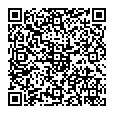 E-mail：　rcwm@gifu-u.ac.jpURL：　http://www1.gifu-u.ac.jp/~rcwm/10:00開会挨拶10:05講演 「縮む社会におけるサルとの付き合い方」講師：　江成広斗 氏　（山形大学 / 准教授）11:35質疑応答11:55演者からひとこと12:00終了